ЧЕРКАСЬКА ОБЛАСНА РАДАГОЛОВАР О З П О Р Я Д Ж Е Н Н Я17.10.2019                                                                                           № 446-рПро звільненняПІКОВСЬКОЇ А.П.Відповідно до статті 56 Закону України "Про місцеве самоврядування
в Україні", підпункту 3 пункту 3 рішення обласної ради від 16.12.2016
№ 10-18/VIІ "Про управління суб’єктами та об’єктами спільної власності територіальних громад сіл, селищ, міст Черкаської області" (із змінами), враховуючи рішення обласної ради від 20.04.2018 № 22-14/VIІ "Про Перелік суб’єктів та об’єктів спільної власності територіальних громад сіл, селищ, міст Черкаської області", наказ управління соціального захисту населення Черкаської обласної адміністрації від 29.11.1995 № 42-2, лист Черкаської обласної ради від 15.08.2019 № 01.1-30/1134:1. ЗВІЛЬНИТИ ПІКОВСЬКУ Анжелу Петрівну з посади директора Будищенського психоневрологічного інтернату, 17 жовтня 2019 року, з огляду на відмову від продовження роботи у зв’язку зі зміною істотних умов праці, пункт 6 частини першої статті 36 Кодексу законів про працю України.2. Головному бухгалтеру Будищенського психоневрологічного інтернату Миргородській Катерині Іванівні вжити заходи, передбачені чинним законодавством України, пов’язані зі звільненням ПІКОВСЬКОЇ Анжели Петрівни.3. Юридичному відділу виконавчого апарату обласної ради вжити заходи щодо підготовки та організації конкурсного відбору на посаду директора Будищенського психоневрологічного інтернату у встановленому порядку.4. Контроль за виконанням розпорядження покласти на управління майном виконавчого апарату обласної ради.Підстава: заява Піковської А.П. від 08.10.2019.Перший заступник голови						В. ТАРАСЕНКО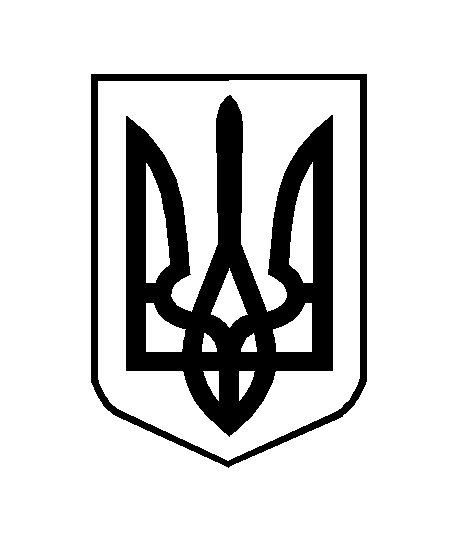 